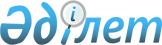 "2013-2015 жылдарға арналған аудандық бюджет туралы" 2012 жылғы 21 желтоқсандағы № 8-2 шешімге өзгерістер енгізу туралы
					
			Күшін жойған
			
			
		
					Шығыс Қазақстан облысы Күршім аудандық мәслихатының 2013 жылғы 06 наурыздағы N 9-2 шешімі. Шығыс Қазақстан облысының Әділет департаментінде 2013 жылғы 20 наурызда N 2912 болып тіркелді. Шешімнің қабылдау мерзімінің өтуіне байланысты қолдану тоқтатылды (Күршім аудандық мәслихатының 2013 жылғы 24 желтоқсандағы N 162 хаты)      Ескерту. Шешімнің қабылдау мерзімінің өтуіне байланысты қолдану тоқтатылды (Күршім аудандық мәслихатының 24.12.2013 N 162 хаты).      РҚАО ескертпесі.

      Құжаттың мәтінінде түпнұсқаның пунктуациясы мен орфографиясы сақталған.      Қазақстан Республикасының 2008 жылғы 4 желтоқсандағы Бюджет кодексінің 106, 109 баптарына, Қазақстан Республикасының 2001 жылғы 23 қаңтардағы «Қазақстан Республикасындағы жергілікті мемлекеттік басқару және өзін-өзі басқару туралы» Заңының 6 бабы 1 тармағының 1) тармақшасына және «2013-2015 жылдарға арналған облыстық бюджет туралы» 2012 жылғы 7 желтоқсандағы № 8/99-V шешімге өзгерістер енгізу туралы» Шығыс Қазақтан облыстық мәслихатының 2013 жылғы 12 ақпандағы № 10/112-V (нормативтік құқықтық актілерді мемлекеттік тіркеу Тізілімінде 2887 нөмірімен тіркелген) шешіміне сәйкес, Күршім аудандық мәслихаты ШЕШIМ ҚАБЫЛДАДЫ:

      1. «2013-2015 жылдарға арналған аудандық бюджет туралы» аудандық мәслихаттың 2012 жылғы 21 желтоқсандағы № 8-2 шешіміне (нормативтік құқықтық актілерді мемлекеттік тіркеу Тізілімінде 2794 нөмірімен тіркелген, «Рауан» газетінің 2013 жылғы 16 қаңтардағы № 5, 2013 жылғы 18 қаңтардағы № 6, 2013 жылғы 25 қаңтардағы № 8, 2013 жылғы 30 қаңтардағы № 9, 2013 жылғы 6 ақпандағы № 11, 2013 жылғы 13 ақпандағы № 13 сандарында жарияланды) келесі өзгерістер енгізілсін:



      1 тармақта:

      1) тармақша келесі редакцияда жазылсын:

      «кірістер - 3831172 мың теңге, соның ішінде:

      салықтық түсімдер бойынша - 450100 мың теңге;

      салықтық емес түсімдер бойынша - 3905 мың теңге;

      негізгі капиталды сатудан түсетін түсімдер - 6000 мың теңге;

      трансферттердің түсімдері бойынша - 3371167 мың теңге;»;

      2) тармақша келесі редакцияда жазылсын:

      «шығындар - 3858219,8 мың теңге;»;

      3) тармақша келесі редакцияда жазылсын:

      «таза бюджеттік кредит беру - 32229 мың теңге, соның ішінде:

      бюджеттік кредиттер - 36351 мың теңге;

      бюджеттік кредиттерді өтеу - 4122 мың теңге;»;

      5) тармақша келесі редакцияда жазылсын:

      «бюджет тапшылығы (профицит) - -59276,8 мың теңге;»;

      6) тармақша келесі редакцияда жазылсын:

      «бюджет тапшылығын қаржыландыру (профицитті пайдалану) - 59276,8 мың теңге.»;



      6 тармақ жаңа редакцияда жазылсын:

      «Аудандық бюджетте республикалық бюджеттен бөлінген мына көлемдердегі нысаналы трансферттер көзделген:

      Қазақстан Республикасында білім беруді дамытудың 2011 - 2020 жылдарға арналған мемлекеттік бағдарламасын іске асыруға - 16388 мың теңге;

      жетім сәбиді (жетім балаларды) және ата-анасының қамқорлығынсыз қалған сәбиді (балаларды) асырап бағу үшін қамқоршыларға (қорғаншыларға) ай сайын ақша қаражатын төлеуге - 10423 мың теңге;

      мектепке дейінгі білім беру ұйымдарында мемлекеттік білім беру тапсырысын іске асыруға - 83928 мың теңге;

      мектеп мұғалімдеріне және мектепке дейінгі білім беру ұйымдары тәрбиешілеріне біліктілік санаты үшін қосымша ақының мөлшерін арттыруға - 28371 мың теңге;

      «Назарбаев зияткерлік мектептері» ДБҰ-ның оқу бағдарламалары бойынша біліктілігін арттырудан өткен мұғалімдерге еңбекақыны арттыруға - 10335 мың теңге;

      «Өңірлерді дамыту» бағдарламасы шеңберінде өңірлердің экономикалық дамуына жәрдемдесу жөніндегі шараларды іске асыруда ауылдық (селолық) округтарды жайластыру мәселелерін шешу үшін іс-шараларды іске асыруға - 25067 мың теңге;

      эпизоотияға қарсы шараларды жүргізуге - 95059 мың теңге;

      мамандарды әлеуметтік қолдау шараларын іске асыру үшін - 8739 мың теңге.»;



      аталған шешімнің 1, 5 қосымшалары осы шешімнің 1, 2 қосымшаларына сәйкес жаңа редакцияда жазылсын.



      2. Осы шешім 2013 жылғы 1 қаңтардан бастап қолданысқа енгізіледі.      Сессия төрағасы                            С. Рахимов      Күршім аудандық

      мәслихаттың хатшысы                        Қ. Әбілмәжінов

Аудандық мәслихаттың

2013 жылғы 6 наурыздағы

№ 9-2 шешіміне 1 қосымшаАудандық мәслихаттың

2012 жылғы 21 желтоқсандағы

№ 8-2 шешіміне 1 қосымша 2013 жылға арналған аудандық бюджет 2013 жыл

Аудандық мәслихаттың

2013 жылғы 6 наурыздағы

№ 9-2 шешіміне 2 қосымшаАудандық мәслихаттың

2012 жылғы 21 желтоқсандағы

№ 8-2 шешіміне 5 қосымша 2013-2015 жылдарға арналған бюджеттік инвестициялық

жобалардың тізімі
					© 2012. Қазақстан Республикасы Әділет министрлігінің «Қазақстан Республикасының Заңнама және құқықтық ақпарат институты» ШЖҚ РМК
				СанатыСанатыСанатыСанатыСанатыСомасы

(мың теңге)СыныбыСыныбыСыныбыСыныбыСомасы

(мың теңге)Iшкi сыныбыIшкi сыныбыIшкi сыныбыСомасы

(мың теңге)ЕрекшелiгiЕрекшелiгiСомасы

(мың теңге)АтауыСомасы

(мың теңге)І. Кірістер38311721Салықтық түсімдер45010001Табыс салығы1984492Жеке табыс салығы19844901Төлем көзінен салық салынатын табыстардан ұсталатын жеке табыс салығы17494902Төлем көзінен салық салынбайтын табыстардан ұсталатын жеке табыс салығы2350003Әлеуметтiк салық1713671Әлеуметтік салық17136701Әлеуметтік салық17136704Меншiкке салынатын салықтар699361Мүлiкке салынатын салықтар2595201Заңды тұлғалардың және жеке кәсіпкерлердің мүлкіне салынатын салық2505202Жеке тұлғалардың мүлкiне салынатын салық9003Жер салығы493001Ауыл шаруашылығы мақсатындағы жерлерге жеке тұлғалардан алынатын жер салығы302Елдi мекендер жерлерiне жеке тұлғалардан алынатын жер салығы334203Өнеркәсіп, көлік, байланыс, қорғаныс жеріне және ауыл шаруашылығына арналмаған өзге де жерге салынатын жер салығы11207Ауыл шаруашылығы мақсатындағы жерлерге заңды тұлғалардан, жеке кәсіпкерлерден, жеке нотариустар мен адвокаттардан алынатын жер салығы7308Елді мекендер жерлеріне заңды тұлғалардан, жеке кәсіпкерлерден, жеке нотариустар мен адвокаттардан алынатын жер салығы14004Көлiк құралдарына салынатын салық3708201Заңды тұлғалардың көлiк құралдарына салынатын салық184502Жеке тұлғалардың көлiк құралдарына салынатын салық352375Бірыңғай жер салығы197201Бірыңғай жер салығы197205Тауарларға, жұмыстарға және қызметтерге салынатын iшкi салықтар73952Акциздер118896Заңды және жеке тұлғалар бөлшек саудада өткізетін, сондай-ақ өзінің өндірістік мұқтаждарына пайдаланылатын бензин (авиациялықты қоспағанда)117897Заңды және жеке тұлғаларға бөлшек саудада өткізетін, сондай-ақ өз өндірістік мұқтаждарына пайдаланылатын дизель отыны103Табиғи және басқа да ресурстарды пайдаланғаны үшiн түсетiн түсiмдер111015Жер учаскелерін пайдаланғаны үшін төлем11104Кәсiпкерлiк және кәсiби қызметтi жүргiзгенi үшiн алынатын алымдар495801Жеке кәсіпкерлерді мемлекеттік тіркегені үшін алынатын алым38002Жекелеген қызмет түрлерiмен айналысу құқығы үшiн алынатын лицензиялық алым150003Заңды тұлғаларды мемлекеттiк тiркегенi және филиалдар мен өкілдіктерді есептік тіркегені, сондай-ақ оларды қайта тіркегені үшін алым40005Жылжымалы мүлікті кепілдікке салуды мемлекеттік тіркегені және кеменің немесе жасалып жатқан кеменің ипотекасы үшін алынатын алым814Көлік құралдарын мемлекеттік тіркегені, сондай-ақ оларды қайта тіркегені үшін алым17018Жылжымайтын мүлiкке құқығын мемлекеттiк тiркегенi үшiн алынатын алым25005Ойын бизнесiне салық13902Тiркелген салық13908Заңдық мәнді іс-әрекеттерді жасағаны және (немесе) оған уәкілеттігі бар мемлекеттік органдар немесе лауазымды адамдар құжаттар бергені үшін алынатын міндетті төлемдер29531Мемлекеттік баж295302Мемлекеттік мекемелерге сотқа берілетін талап арыздарынан алынатын мемлекеттік бажды қоспағанда, мемлекеттік баж сотқа берілетін талап арыздардан, ерекше талап ету істері арыздарынан, ерекше жүргізілетін істер бойынша арыздардан (шағымдардан), сот бұйрығын шығару туралы өтініштерден, атқару парағының дубликатын беру туралы шағымдардан, аралық (төрелік) соттардың және шетелдік соттардың шешімдерін мәжбүрлеп орындауға атқару парағын беру туралы шағымдардың, сот актілерінің атқару парағының және өзге де құжаттардың көшірмелерін қайта беру туралы шағымдардан алынады60004Азаматтық хал актілерін тіркегені үшін, сондай-ақ азаматтарға азаматтық хал актілерін тіркеу туралы куәліктерді және азаматтық хал актілері жазбаларын өзгертуге, толықтыруға және қалпына келтіруге байланысты куәліктерді қайтадан бергені үшін мемлекеттік баж160005Шетелге баруға және Қазақстан Республикасына басқа мемлекеттерден адамдарды шақыруға құқық беретін құжаттарды ресімдегені үшін, сондай-ақ осы құжаттарға өзгерістер енгізгені үшін мемлекеттік баж807Қазақстан Республикасының азаматтығын алу, Қазақстан Республикасының азаматтығын қалпына келтіру және Қазақстан Республикасының азаматтығын тоқтату туралы құжаттарды ресімдегені үшін мемлекеттік баж408Тұрғылықты жерін тіркегені үшін мемлекеттік баж54009Аңшы куәлігін бергені және оны жыл сайын тіркегені үшін мемлекеттік баж710Жеке және заңды тұлғалардың азаматтық, қызметтік қаруының (аңшылық суық қаруды, белгі беретін қаруды, ұңғысыз атыс қаруын, механикалық шашыратқыштарды, көзден жас ағызатын немесе тітіркендіретін заттар толтырылған аэрозольді және басқа құрылғыларды, үрлемелі қуаты 7,5 Дж-дан аспайтын пневматикалық қаруды қоспағанда және калибрі 4,5 мм-ге дейінгілерін қоспағанда) әрбір бірлігін тіркегені және қайта тіркегені үшін алынатын мемлекеттік баж1112Қаруды және оның оқтарын сақтауға немесе сақтау мен алып жүруге, тасымалдауға, Қазақстан Республикасының аумағына әкелуге және Қазақстан Республикасынан әкетуге рұқсат бергені үшін алынатын мемлекеттік баж9121Тракторшы-машинисттің куәлігі берілгені үшін алынатын мемлекеттік баж922Салықтық емес түсiмдер390501Мемлекеттік меншіктен түсетін кірістер4005Мемлекет меншігіндегі мүлікті жалға беруден түсетін кірістер40004Коммуналдық меншіктегі мүлікті жалдаудан түсетін кірістер4007Мемлекеттік бюджеттен берілген кредиттер бойынша сыйақылар513Жеке тұлғаларға жергілікті бюджеттен берілген бюджеттік кредиттер бойынша сыйақылар506Басқа да салықтық емес түсiмдер35001Басқа да салықтық емес түсiмдер350007Бұрын жергілікті бюджеттен алынған, пайдаланылмаған қаражаттардың қайтарылуы250009Жергіліктік бюджетке түсетін салықтық емес басқа да түсімдер10003Негізгі капиталды сатудан түсетін түсімдер600003Жердi және материалдық емес активтердi сату60001Жерді сату600001Жер учаскелерін сатудан түсетін түсімдер60004Трансферттердің түсімдері337116702Мемлекеттiк басқарудың жоғары тұрған органдарынан түсетiн трансферттер33711672Облыстық бюджеттен түсетiн трансферттер337116701Ағымдағы нысаналы трансферттер35853102Нысаналы даму трансферттері46445503Субвенциялар2548181Функционалдық топФункционалдық топФункционалдық топФункционалдық топФункционалдық топФункционалдық топСомасы

(мың теңге)Кіші функцияКіші функцияКіші функцияКіші функцияКіші функцияСомасы

(мың теңге)Бюджеттік бағдарламалардың әкімшісіБюджеттік бағдарламалардың әкімшісіБюджеттік бағдарламалардың әкімшісіБюджеттік бағдарламалардың әкімшісіСомасы

(мың теңге)БағдарламаБағдарламаБағдарламаСомасы

(мың теңге)Кіші бағдарламаКіші бағдарламаСомасы

(мың теңге)АтауыСомасы

(мың теңге)ІІ. Бюджет шығыстарының функционалдық сыныптамасы3858219,801Жалпы сипаттағы мемлекеттiк қызметтер3392171Мемлекеттiк басқарудың жалпы функцияларын орындайтын өкiлдi, атқарушы және басқа органдар310781112Аудан (облыстық маңызы бар қала) мәслихатының аппараты14312001Аудан (облыстық маңызы бар қала) мәслихатының қызметін қамтамасыз ету жөніндегі қызметтер14312122Аудан (облыстық маңызы бар қала) әкімінің аппараты140192001Аудан (облыстық маңызы бар қала) әкімінің қызметін қамтамасыз ету жөніндегі қызметтер64927003Мемлекеттік органның күрделі шығыстары75265123Қаладағы аудан, аудандық маңызы бар қала, кент, ауыл (село), ауылдық (селолық) округ әкімінің аппараты156277001Қаладағы аудан, аудандық маңызы бар қаланың, кент, ауыл (село), ауылдық (селолық) округ әкімінің қызметін қамтамасыз ету жөніндегі қызметтер146692022Мемлекеттік органның күрделі шығыстары95852Қаржылық қызмет15856452Ауданның (облыстық маңызы бар қаланың) қаржы бөлімі15856001Ауданның (облыстық маңызы бар қаланың) бюджетін орындау және ауданның (облыстық маңызы бар қаланың) коммуналдық меншігін басқару саласындағы мемлекеттік саясатты іске асыру жөніндегі қызметтер12723003Салық салу мақсатында мүлікті бағалауды жүргізу296010Жекешелендіру, коммуналдық меншікті басқару, жекешелендіруден кейінгі қызмет және осыған байланысты дауларды реттеу477018Мемлекеттік органның күрделі шығыстары23605Жоспарлау және статистикалық қызмет12580453Ауданның (облыстық маңызы бар қаланың) экономика және бюджеттік жоспарлау бөлімі12580001Экономикалық саясатты, мемлекеттік жоспарлау жүйесін қалыптастыру және дамыту және ауданды (облыстық маңызы бар қаланы) басқару саласындағы мемлекеттік саясатты іске асыру жөніндегі қызметтер1258002Қорғаныс302511Әскери мұқтаждар10286122Аудан (облыстық маңызы бар қала) әкімінің аппараты10286005Жалпыға бірдей әскери міндетті атқару шеңберіндегі іс-шаралар102862Төтенше жағдайлар жөнiндегi жұмыстарды ұйымдастыру19965122Аудан (облыстық маңызы бар қала) әкімінің аппараты19965006Аудан (облыстық маңызы бар қала) ауқымындағы төтенше жағдайлардың алдын алу және оларды жою15131007Аудандық (қалалық) ауқымдағы дала өрттерінің, сондай-ақ мемлекеттік өртке қарсы қызмет органдары құрылмаған елдi мекендерде өрттердің алдын алу және оларды сөндіру жөніндегі іс-шаралар483403Қоғамдық тәртіп, қауіпсіздік, құқықтық, сот, қылмыстық-атқару қызметі63009Қоғамдық тәртіп және қауіпсіздік саласындағы басқа да қызметтер6300458Ауданның (облыстық маңызы бар қаланың) тұрғын үй-коммуналдық шаруашылығы, жолаушылар көлігі және автомобиль жолдары бөлімі6300021Елдi мекендерде жол жүрісі қауiпсiздiгін қамтамасыз ету630004Бiлiм беру24804621Мектепке дейiнгi тәрбие және оқыту130756464Ауданның (облыстық маңызы бар қаланың) білім бөлімі130756009Мектепке дейінгі тәрбие ұйымдарының қызметін қамтамасыз ету46828011Республикалық бюджеттен берілетін трансферттер есебiнен275015Жергілікті бюджет қаражаты есебінен46553040Мектепке дейінгі білім беру ұйымдарында мемлекеттік білім беру тапсырысын іске асыруға83928011Республикалық бюджеттен берілетін трансферттер есебiнен839282Бастауыш, негізгі орта және жалпы орта білім беру1907277464Ауданның (облыстық маңызы бар қаланың) білім бөлімі1907277003Жалпы білім беру1847940011Республикалық бюджеттен берілетін трансферттер есебiнен38431015Жергілікті бюджет қаражаты есебінен1809509006Балаларға қосымша білім беру593379Бiлiм беру саласындағы өзге де қызметтер442429464Ауданның (облыстық маңызы бар қаланың) білім бөлімі75929001Жергілікті деңгейде білім беру саласындағы мемлекеттік саясатты іске асыру жөніндегі қызметтер13237002Ақпараттық жүйелер құру1700005Ауданның (облыстық маңызы бар қаланың) мемлекеттік білім беру мекемелер үшін оқулықтар мен оқу-әдiстемелiк кешендерді сатып алу және жеткізу8440015Жетім баланы (жетім балаларды) және ата-аналарының қамқорынсыз қалған баланы (балаларды) күтіп-ұстауға асыраушыларына ай сайынғы ақшалай қаражат төлемдері10423011Республикалық бюджеттен берілетін трансферттер есебiнен10423067Ведомстволық бағыныстағы мемлекеттік мекемелерінің және ұйымдарының күрделі шығыстары40264011Республикалық бюджеттен берілетін трансферттер есебiнен16388015Жергілікті бюджет қаражаты есебінен23876068Халықтың компьютерлік сауаттылығын арттыруды қамтамасыз ету1865466Ауданның (облыстық маңызы бар қаланың) сәулет, қала құрылысы және құрылыс бөлімі366500037Білім беру объектілерін салу және реконструкциялау366500015Жергілікті бюджет қаражаты есебінен36650006Әлеуметтiк көмек және әлеуметтiк қамсыздандыру2484042Әлеуметтiк көмек225748451Ауданның (облыстық маңызы бар қаланың) жұмыспен қамту және әлеуметтік бағдарламалар бөлімі225748002Еңбекпен қамту бағдарламасы33968100Қоғамдық жұмыстар30814101Жұмыссыздарды кәсіптік даярлау және қайта даярлау1014102Халықты жұмыспен қамту саласында азаматтарды әлеуметтік қорғау жөніндегі қосымша шаралар2140004Ауылдық жерлерде тұратын денсаулық сақтау, білім беру, әлеуметтік қамтамасыз ету, мәдениет, спорт және ветеринар мамандарына отын сатып алуға Қазақстан Республикасының заңнамасына сәйкес әлеуметтік көмек көрсету13097005Мемлекеттік атаулы әлеуметтік көмек11476015Жергілікті бюджет қаражаты есебінен11476006Тұрғын үй көмегі17000007Жергілікті өкілетті органдардың шешімдері бойынша мұқтаж азаматтардың жекелеген топтарына әлеуметтік көмек71806028Облыстық бюджеттен берілетін трансферттер есебінен66996029Ауданның (облыстық маңызы бар қаланың) бюджет қаражаты есебінен48100091999 жылдың 26 шілдесінде «Отан», «Даңқ» ордендерімен марапатталған, «Халық Қаһарманы» атағын және республиканың құрметті атақтарын алған азаматтарды әлеуметтік қолдау43010Үйден тәрбиеленіп оқытылатын мүгедек балаларды материалдық қамтамасыз ету3100014Мұқтаж азаматтарға үйде әлеуметтiк көмек көрсету33577011Республикалық бюджеттен берілетін трансферттер есебiнен8327015Жергілікті бюджет қаражаты есебінен2525001618 жасқа дейінгі балаларға мемлекеттік жәрдемақылар37173017Мүгедектерді оңалту жеке бағдарламасына сәйкес, мұқтаж мүгедектерді міндетті гигиеналық құралдармен және ымдау тілі мамандарының қызмет көрсетуін, жеке көмекшілермен қамтамасыз ету45089Әлеуметтiк көмек және әлеуметтiк қамтамасыз ету салаларындағы өзге де қызметтер22656451Ауданның (облыстық маңызы бар қаланың) жұмыспен қамту және әлеуметтік бағдарламалар бөлімі22656001Жергілікті деңгейде халық үшін әлеуметтік бағдарламаларды жұмыспен қамтуды қамтамасыз етуді іске асыру саласындағы мемлекеттік саясатты іске асыру жөніндегі қызметтер19556011Жәрдемақыларды және басқа да әлеуметтік төлемдерді есептеу, төлеу мен жеткізу бойынша қызметтерге ақы төлеу2940021Мемлекеттік органның күрделі шығыстары16007Тұрғын үй-коммуналдық шаруашылық177474Тұрғын үй шаруашылығы6000458Ауданның (облыстық маңызы бар қаланың) тұрғын үй-коммуналдық шаруашылығы, жолаушылар көлігі және автомобиль жолдары бөлімі2000004Азаматтардың жекелеген санаттарын тұрғын үймен қамтамасыз ету2000466Ауданның (облыстық маңызы бар қаланың) сәулет, қала құрылысы және құрылыс бөлімі4000003Мемлекеттік коммуналдық тұрғын үй қорының тұрғын үйін жобалау, салу және (немесе) сатып алу4000015Жергілікті бюджет қаражаты есебінен40002Коммуналдық шаруашылық30593458Ауданның (облыстық маңызы бар қаланың) тұрғын үй-коммуналдық шаруашылығы, жолаушылар көлігі және автомобиль жолдары бөлімі22593012Сумен жабдықтау және су бөлу жүйесінің қызмет етуі22593466Ауданның (облыстық маңызы бар қаланың) сәулет, қала құрылысы және құрылыс бөлімі8000005Коммуналдық шаруашылығын дамыту3000015Жергілікті бюджет қаражаты есебінен3000006Сумен жабдықтау және су бұру жүйесін дамыту5000015Жергілікті бюджет қаражаты есебінен50003Елді-мекендерді көркейту140881123Қаладағы аудан, аудандық маңызы бар қала, кент, ауыл (село), ауылдық (селолық) округ әкімінің аппараты45556008Елді мекендерде көшелерді жарықтандыру19030009Елді мекендердің санитариясын қамтамасыз ету10319010Жерлеу орындарын күтіп-ұстау және туысы жоқ адамдарды жерлеу176011Елді мекендерді абаттандыру мен көгалдандыру16031458Ауданның (облыстық маңызы бар қаланың) тұрғын үй-коммуналдық шаруашылығы, жолаушылар көлігі және автомобиль жолдары бөлімі95325015Елдi мекендердегі көшелердi жарықтандыру17000018Елдi мекендердi абаттандыру және көгалдандыру7832508Мәдениет, спорт, туризм және ақпараттық кеңістiк2863311Мәдениет саласындағы қызмет211344455Ауданның (облыстық маңызы бар қаланың) мәдениет және тілдерді дамыту бөлімі100889003Мәдени-демалыс жұмысын қолдау100889466Ауданның (облыстық маңызы бар қаланың) сәулет, қала құрылысы және құрылыс бөлімі110455011Мәдениет объектілерін дамыту110455015Жергілікті бюджет қаражаты есебінен1104552Спорт13027465Ауданның (облыстық маңызы бар қаланың) Дене шынықтыру және спорт бөлімі13027006Аудандық (облыстық маңызы бар қалалық) деңгейде спорттық жарыстар өткiзу5552007Әртүрлi спорт түрлерi бойынша аудан (облыстық маңызы бар қала) құрама командаларының мүшелерiн дайындау және олардың облыстық спорт жарыстарына қатысуы74753Ақпараттық кеңiстiк35930455Ауданның (облыстық маңызы бар қаланың) мәдениет және тілдерді дамыту бөлімі26330006Аудандық (қалалық) кiтапханалардың жұмыс iстеуi25923007Мемлекеттік тілді және Қазақстан халықтарының басқа да тілдерін дамыту407456Ауданның (облыстық маңызы бар қаланың) ішкі саясат бөлімі9600002Газеттер мен журналдар арқылы мемлекеттік ақпараттық саясат жүргізу жөніндегі қызметтер96009Мәдениет, спорт, туризм және ақпараттық кеңiстiктi ұйымдастыру жөнiндегi өзге де қызметтер26030455Ауданның (облыстық маңызы бар қаланың) мәдениет және тілдерді дамыту бөлімі7704001Жергілікті деңгейде тілдерді және мәдениетті дамыту саласындағы мемлекеттік саясатты іске асыру жөніндегі қызметтер7554032Ведомстволық бағыныстағы мемлекеттік мекемелерінің және ұйымдарының күрделі шығыстары150456Ауданның (облыстық маңызы бар қаланың) ішкі саясат бөлімі10294001Жергілікті деңгейде ақпарат, мемлекеттілікті нығайту және азаматтардың әлеуметтік сенімділігін қалыптастыру саласында мемлекеттік саясатты іске асыру жөніндегі қызметтер8982003Жастар саясаты саласында іс-шараларды іске асыру1072006Мемлекеттік органның күрделі шығыстары240465Ауданның (облыстық маңызы бар қаланың) Дене шынықтыру және спорт бөлімі8032001Жергілікті деңгейде дене шынықтыру және спорт саласындағы мемлекеттік саясатты іске асыру жөніндегі қызметтер803210Ауыл, су, орман, балық шаруашылығы, ерекше қорғалатын табиғи аумақтар, қоршаған ортаны және жануарлар дүниесін қорғау, жер қатынастары1249381Ауыл шаруашылығы20931453Ауданның (облыстық маңызы бар қаланың) экономика және бюджеттік жоспарлау бөлімі8739099Мамандардың әлеуметтік көмек көрсетуі жөніндегі шараларды іске асыру8739011Республикалық бюджеттен трансферттер есебінен8739474Ауданның (облыстық маңызы бар қаланың) ауыл шаруашылығы және ветеринария бөлімі12192001Жергілікті деңгейде ауыл шаруашылығы және ветеринария саласындағы мемлекеттік саясатты іске асыру жөніндегі қызметтер10567005Мал көмінділерінің (биотермиялық шұңқырлардың) жұмыс істеуін қамтамасыз ету824007Қаңғыбас иттер мен мысықтарды аулауды және жоюды ұйымдастыру8016Жер қатынастары8948463Ауданның (облыстық маңызы бар қаланың) жер қатынастары бөлімі8948001Аудан (облыстық маңызы бар қала) аумағында жер қатынастарын реттеу саласындағы мемлекеттік саясатты іске асыру жөніндегі қызметтер89489Ауыл, су, орман, балық шаруашылығы және қоршаған ортаны қорғау мен жер қатынастары саласындағы өзге де қызметтер95059474Ауданның (облыстық маңызы бар қаланың) ауыл шаруашылығы және ветеринария бөлімі95059013Эпизоотияға қарсы іс-шаралар жүргізу95059011Республикалық бюджеттен берілетін трансферттер есебiнен9505911Өнеркәсіп, сәулет, қала құрылысы және құрылыс қызметі130362Сәулет, қала құрылысы және құрылыс қызметі13036466Ауданның (облыстық маңызы бар қаланың) сәулет, қала құрылысы және құрылыс бөлімі13036001Құрылыс, облыс қалаларының, аудандарының және елді мекендерінің сәулеттік бейнесін жақсарту саласындағы мемлекеттік саясатты іске асыру және ауданның (облыстық маңызы бар қаланың) аумағын оңтайлы және тиімді қала құрылыстық игеруді қамтамасыз ету жөніндегі қызметтер9316013Аудан аумағында қала құрылысын дамытудың кешенді схемаларын, аудандық (облыстық) маңызы бар қалалардың, кенттердің және өзге де ауылдық елді мекендердің бас жоспарларын әзірлеу3600015Мемлекеттік органның күрделі шығыстары12012Көлiк және коммуникация753001Автомобиль көлiгi72300123Қаладағы аудан, аудандық маңызы бар қала, кент, ауыл (село), ауылдық (селолық) округ әкімінің аппараты300013Аудандық маңызы бар қалаларда, кенттерде, ауылдарда (селоларда), ауылдық (селолық) округтерде автомобиль жолдарының жұмыс істеуін қамтамасыз ету300458Ауданның (облыстық маңызы бар қаланың) тұрғын үй-коммуналдық шаруашылығы, жолаушылар көлігі және автомобиль жолдары бөлімі72000023Автомобиль жолдарының жұмыс істеуін қамтамасыз ету720009Көлiк және коммуникациялар саласындағы өзге де қызметтер3000458Ауданның (облыстық маңызы бар қаланың) тұрғын үй-коммуналдық шаруашылығы, жолаушылар көлігі және автомобиль жолдары бөлімі3000024Кентiшiлiк (қалаішiлiк), қала маңындағы ауданiшiлiк қоғамдық жолаушылар тасымалдарын ұйымдастыру300013Басқалар747663Кәсiпкерлiк қызметтi қолдау және бәсекелестікті қорғау7262469Ауданның (облыстық маңызы бар қаланың) кәсіпкерлік бөлімі7262001Жергілікті деңгейде кәсіпкерлік пен өнеркәсіпті дамыту саласындағы мемлекеттік саясатты іске асыру жөніндегі қызметтер72629Басқалар67504452Ауданның (облыстық маңызы бар қаланың) қаржы бөлімі9200012Ауданның (облыстық маңызы бар қаланың) жергілікті атқарушы органының резерві9200100Ауданның (облыстық маңызы бар қаланың) аумағындағы табиғи және техногендік сипаттағы төтенше жағдайларды жоюға арналған ауданның (облыстық маңызы бар қаланың) жергілікті атқарушы органының төтенше резерві9200458Ауданның (облыстық маңызы бар қаланың) тұрғын үй-коммуналдық шаруашылығы, жолаушылар көлігі және автомобиль жолдары бөлімі58304001Жергілікті деңгейде тұрғын үй-коммуналдық шаруашылығы, жолаушылар көлігі және автомобиль жолдары саласындағы мемлекеттік саясатты іске асыру жөніндегі қызметтер13169040«Өңірлерді дамыту» Бағдарламасы шеңберінде өңірлерді экономикалық дамытуға жәрдемдесу бойынша шараларды іске асыру25067011Республикалық бюджеттен берілетін трансферттер25067067Ведомстволық бағыныстағы мемлекеттік мекемелерінің және ұйымдарының күрделі шығыстары2006814Борышқа қызмет көрсету51Борышқа қызмет көрсету5452Ауданның (облыстық маңызы бар қаланың) қаржы бөлімі5013Жергілікті атқарушы органдардың облыстық бюджеттен қарыздар бойынша сыйақылар мен өзге де төлемдерді төлеу бойынша борышына қызмет көрсету515Трансферттер1735,81Трансферттер1735,8452Ауданның (облыстық маңызы бар қаланың) қаржы бөлімі1735,8006Нысаналы пайдаланылмаған (толық пайдаланылмаған) трансферттерді қайтару1255,8024Мемлекеттік органдардың функцияларын мемлекеттік басқарудың төмен тұрған деңгейлерінен жоғарғы деңгейлерге беруге байланысты жоғары тұрған бюджеттерге берілетін ағымдағы нысаналы трансферттер480ІІІ. ТАЗА БЮДЖЕТТІК КРЕДИТ БЕРУ32229Бюджеттік кредиттер3635110Ауыл, су, орман, балық шаруашылығы, ерекше қорғалатын табиғи аумақтар, қоршаған ортаны және жануарлар дүниесін қорғау, жер қатынастары363511Ауыл шаруашылығы36351453Ауданның (облыстық маңызы бар қаланың) экономика және бюджеттік жоспарлау бөлімі36351006Мамандарды әлеуметтік қолдау шараларын іске асыру үшін бюджеттік кредиттер36351013Республикалық бюджеттен берілген кредиттер есебінен36351Бюджеттік кредиттерді өтеу41225Бюджеттік кредиттерді өтеу412201Бюджеттік кредиттерді өтеу41221Мемлекеттік бюджеттен берілген бюджеттік кредиттерді өтеу4122IV. ҚАРЖЫ АКТИВТЕРІМЕН ЖАСАЛАТЫН ОПЕРАЦИЯЛАР БОЙЫНША САЛЬДО0Қаржы активтерін сатып алу013Басқалар09Басқалар0452Ауданның (облыстық маңызы бар қаланың) қаржы бөлімі0014Заңды тұлғалардың жарғылық капиталын қалыптастыру немесе ұлғайту0V. БЮДЖЕТ (ПРОФИЦИТ) ТАПШЫЛЫҒЫ-59276,8VI. БЮДЖЕТ ТАПШЫЛЫҒЫН (ПРОФИЦИТТІ ПАЙДАЛАНУ) ҚАРЖЫЛАНДЫРУ59276,87Қарыздардың түсуі3635101Ішкі мемлекеттік қарыздар363512Қарыз шарттары36351003Ауданның (облыстық маңызы бар қаланың) жергілікті атқарушы органы алатын қарыздар3635116Қарыздарды өтеу41221Қарыздарды өтеу4122452Ауданның (облыстық маңызы бар қаланың) қаржы бөлімі4122008Жергілікті атқарушы органның жоғары тұрған бюджет алдындағы борышын өтеу41228Бюджет қаражаттарының пайдаланылатын қалдықтары27047,801Бюджет қаражаты қалдықтары27047,81Бюджет қаражатының бос қалдықтары27047,8Функционалдық топФункционалдық топФункционалдық топФункционалдық топФункционалдық топФункционалдық топФункционалдық топКіші функцияКіші функцияКіші функцияКіші функцияКіші функцияКіші функцияБюджеттік бағдарламалардың әкiмшiсiБюджеттік бағдарламалардың әкiмшiсiБюджеттік бағдарламалардың әкiмшiсiБюджеттік бағдарламалардың әкiмшiсiБюджеттік бағдарламалардың әкiмшiсiБағдарламаБағдарламаБағдарламаБағдарламаКіші бағдарламаКіші бағдарламаКіші бағдарламаИнвестициялық жобаИнвестициялық жобаАтауы111111204Бiлiм беру9Бiлiм беру саласындағы өзге де қызметтер466Ауданның (облыстық маңызы бар қаланың) сәулет, қала құрылысы және құрылыс бөлімі037Білім беру объектілерін салу және реконструкциялау015Жергілікті бюджет қаражаты есебінен07Тұрғын үй-коммуналдық шаруашылық1Тұрғын үй шаруашылығы466Ауданның (облыстық маңызы бар қаланың) сәулет, қала құрылысы және құрылыс бөлімі003Мемлекеттік коммуналдық тұрғын үй қорының тұрғын үйін жобалау, салу және (немесе) сатып алу015Жергілікті бюджет қаражаты есебінен2Коммуналдық шаруашылық466Ауданның (облыстық маңызы бар қаланың) сәулет, қала құрылысы және құрылыс бөлімі005Коммуналдық шаруашылығын дамыту015Жергілікті бюджет қаражаты есебінен006Сумен жабдықтау және су бұру жүйесін дамыту015Жергілікті бюджет қаражаты есебінен08Мәдениет, спорт, туризм және ақпараттық кеңістiк1Мәдениет саласындағы қызмет466Ауданның (облыстық маңызы бар қаланың) сәулет, қала құрылысы және құрылыс бөлімі011Мәдениет объектілерін дамыту015Жергілікті бюджет қаражаты есебінен